余姚市自然资源和规划局政府信息公开工作年度报告（2021年度）一、总体情况按照上级政府信息公开的有关要求，本机关今年积极推进政府政务信息公开，认真完成本年度的信息公开工作。本报告主要包括主动公开、依申请公开、政府信息管理、平台建设、监督保障等情况，所列数据的统计期限自2021年1月1日起至2021年12月31日止，现汇报如下：（一）政府信息主动公开方面一是规范制度设计，促进常态化公开。一方面成立政府信息公开领导小组，以各成员领导职责为依托，领导带头推进政府信息公开工作；另一方面，在充分调查的基础上制定《余姚市自然资源和规划局政府信息主动公开办法》，对主动公开的内容、事项、清单都有明确规定，促进政府信息公开常态化。2021年度，我局网站上主动公开总数1895条，其中公开征地公告信息96条，建设工程设计方案公示455条，建设工程规划许可证316条。此外，不动产登记公告信息公开1533条。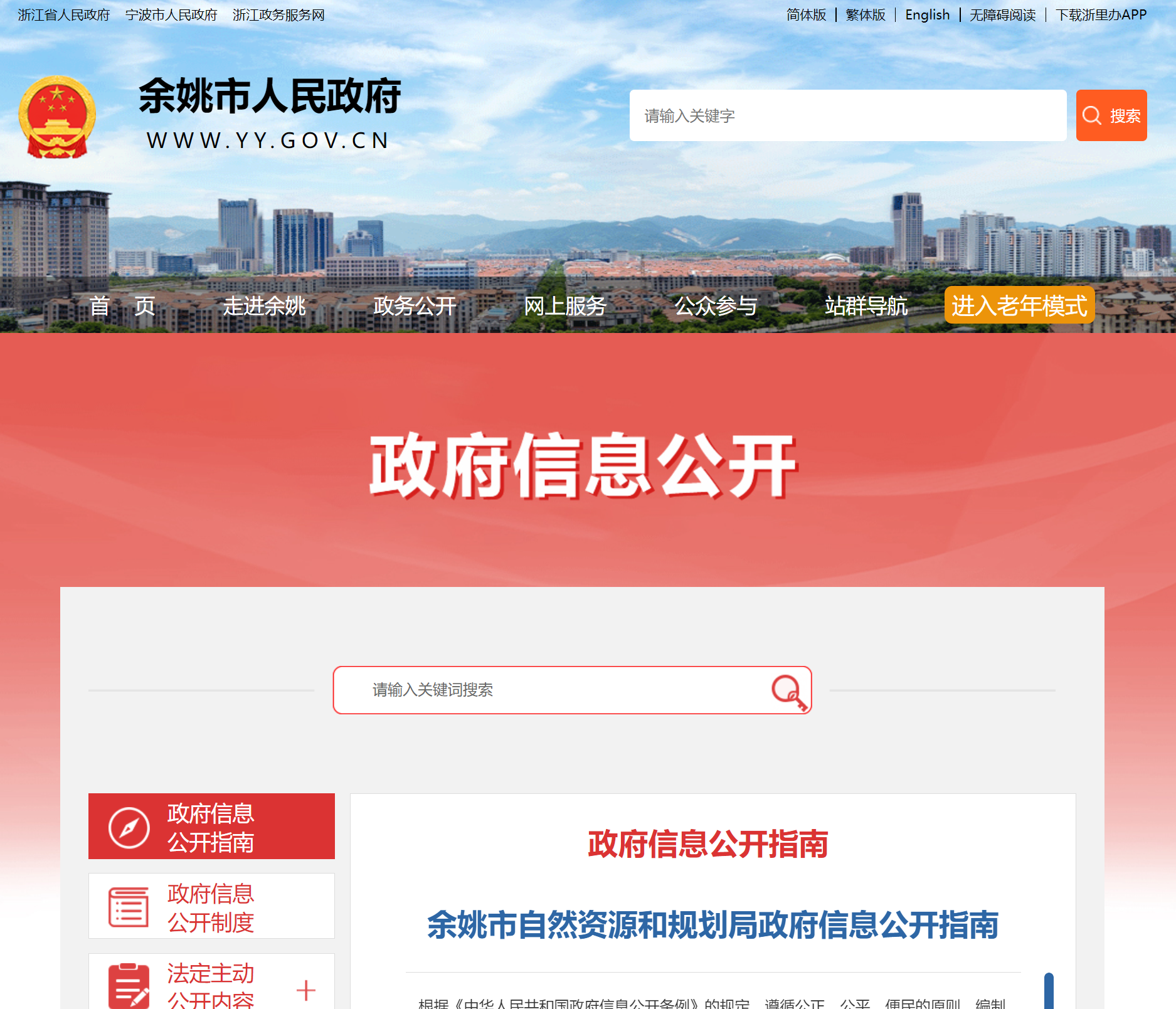 网址：http://www.yy.gov.cn/col/col1229454674/index.html二是梳理服务事项，推动便民化服务。通过浙里办政府服务平台，主动梳理并公开资规局审批业务的办理事项。2021年，已在浙江政务服务网上主动公开政府权责清单11大类共862子项。按类型分类，行政处罚318子项、行政确认6大项113子项、行政许可事项32大项56子项、行政给付1项、行政奖励7项、行政征收事项5项、联办事项4大项、公共服务事项25大项36子项、行政强制事项11项、行政检查295子项，其它行政权力16大项。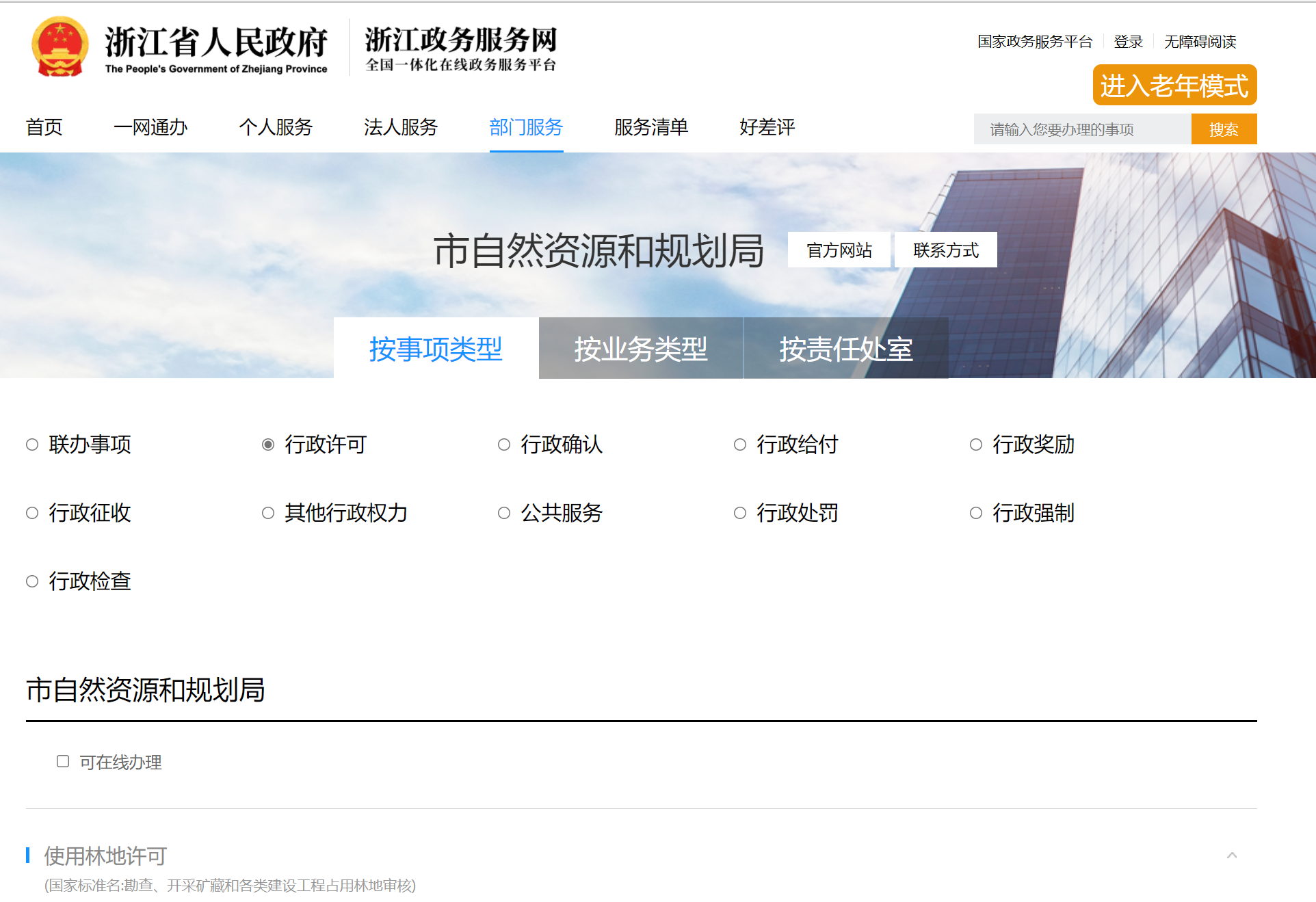 网址：https://www.zjzwfw.gov.cn/zjservice/dept/deptQueryPage.do?deptId=001008002007017&webId=24#page=1（二）政府信息依申请公开方面一是申请总数有所降低。2021年度，我局依申请公开共接收77份，同比减少35.8%。在按照已制定的《余姚市自然资源和规划局政府信息依申请公开暂行办法》处理好政府信息依申请的收件、受理、办理等过程后，今年政府信息依申请公开总数明显有所降低，分析原因在于主动公开成效明显。如今年对征地方面信息、行政处罚决定等信息进行了规范化公示。二是网络申请仍为主渠道。网络申请以其申请的便捷性、抵达的准确性、回复的及时性受广大申请信息公开群众的青睐。2021年，网络申请35份，占全年总申请量的45.4%，现场申请数量为16份，占全年总申请量20%。三是申请内容更加集中。主要集中在规划类（30件）、行政处罚（4件）、和征收方面（10件），分别为73件、13件、10件，分别同比减少59%、同比减少70%、同比减少0%。本年度因信息公开所引起的行政复议0件，行政诉讼1件。（三）政府信息管理方面一是公开渠道多样化。根据各科室业务的需要，我们有针对性的在宁波市自然资源和规划局网站，余姚市招投标网站、余姚日报、浙江省土地使用权网上交易系统网站、浙江省矿业权网上交易系统网站、浙江省征地信息公开平台等平台公开政府信息。并针对微博、微信平台的特点，我们采取多种排版、图文、视频等方式的展示宣传政府信息，让群众更易获知、更愿获知政府信息。二是内容审核标准化。按照梳理的公开目录，落实信息公开，及时、有效、准确的公开相关的政务信息，并对所有需公开的信息，开展公开前审查，通过局OA办公系统，对公开内容进行公开前审核备案。三是信息公开常态化。坚持以“公开为常态，不公开为例外”的原则，坚持信息发布的常态化和及时、准确与规范，注重信息公开的全面性和时效性，推动做好局网站的常态化更新。（四）平台建设方面一方面，在新媒体平台上开设政务微博账号和微信公众号，推进政务在微博和微信上及时有效的公开。2021年全年，微博上更新内容条数位92条，内容主要集中在国有土地使用权出让公告、成交公示、国土相关业务最新进展等方面。微信上发布382条，着重宣传最新自然资源和规划方面的政策、资规局工作动态和十九届六中全会精神等内容。另一方面，优化局政府信息公开平台网站。优化调整“阳光矿政专栏”“阳光规划专栏”“不动产登记专栏”等专栏，各专栏均以余姚市人民政府信息公开平台网站为依托，推动征地拆迁、矿产出让、土地规划、不动产登记公告等信息的及时公开。同时也推进平台网站优化设计，在原有公开网站五个模块（政府信息公开指南、政府信息公开制度、法定主动公开内容、政府信息公开年报和申请公开政府信息）的基础上，对局部内容进行调整，达到政务信息获取方式和渠道更便捷的效果，促使群众及时参与政务互动，了解政府工作内容，更好的配合政府治理。（五）监督保障方面一是成立“政府信息公开工作领导小组”，由主要领导担任组长，由分管领导担任副组长，各成员由自然资源和规划所、科室、局属事业单位负责人担任，明确成员的职责，落实信息公开。二是出台《政府信息主动公开暂行办法》和《政府信息依申请公开暂行办法》，按照“以公开为常态，以不公开为例外”的工作要求，以行政权力为重点，以政务公开为原则，以电子政务为载体，积极做好政府信息公开工作。三是制定政府信息公开保密审查制度和责任追究制度，在公开相关信息前，由科室负责人、分管领导对公开内容进行审核，防止涉密或敏感信息的违规发布。二、主动公开政府信息情况三、收到和处理政府信息公开申请情况四、政府信息公开行政复议、行政诉讼情况五、存在的主要问题及改进情况一是政务公开的时效性仍需加强。在执行政务公开工作中，部分信息的公开在时效性上还有所欠缺。2021年，通过定时查询公开网站，设定公开提醒等方式，使得信息公开的频率有所提升，此外，通过开展信息公开培训，日常加强沟通，全局工作人员对信息公开已有充分认识。二是依申请信息公开内容描述辨别难度大。同一申请人所申请的资料复杂性增加，涉及到多份资料，往往还与信访信息杂糅，内容辨别难度大，部分申请补正后，描述上仍难以辨别需要的信息内容。2021年，通过积极与申请人沟通，一定程度上提高提供资料信息的准确性，为建设服务型政府积极努力。三是网站栏目有待进一步优化。信息公开网站的栏目的设置、种类和查询的方式相对比较复杂，此外，新媒体平台更新频率有待加强。2021年，微信、微博动态频次有明显的增加，对网站的信息公开栏目进行了一定整合调整，提供了更优质的政府信息公开获取服务。六、其他需要报告的事项    无第二十条第（一）项第二十条第（一）项第二十条第（一）项第二十条第（一）项第二十条第（一）项信息内容本年新
制发件数本年废止件数本年废止件数现行有效件数规章0000规范性文件2225第二十条第（五）项第二十条第（五）项第二十条第（五）项第二十条第（五）项第二十条第（五）项信息内容上一年项目数量本年增/减本年增/减处理决定数量行政许可3838-61261第二十条第（六）项第二十条第（六）项第二十条第（六）项第二十条第（六）项第二十条第（六）项信息内容本年处理决定数量本年处理决定数量本年处理决定数量本年处理决定数量行政处罚183183183183行政强制0000第二十条第（八）项第二十条第（八）项第二十条第（八）项第二十条第（八）项第二十条第（八）项信息内容本年收费金额（单位：万元）本年收费金额（单位：万元）本年收费金额（单位：万元）本年收费金额（单位：万元）行政事业性收费5830.12 5830.12 5830.12 5830.12 （本列数据的勾稽关系为：第一项加第二项之和，等于第三项加第四项之和）（本列数据的勾稽关系为：第一项加第二项之和，等于第三项加第四项之和）（本列数据的勾稽关系为：第一项加第二项之和，等于第三项加第四项之和）申请人情况申请人情况申请人情况申请人情况申请人情况申请人情况申请人情况（本列数据的勾稽关系为：第一项加第二项之和，等于第三项加第四项之和）（本列数据的勾稽关系为：第一项加第二项之和，等于第三项加第四项之和）（本列数据的勾稽关系为：第一项加第二项之和，等于第三项加第四项之和）自然人法人或其他组织法人或其他组织法人或其他组织法人或其他组织法人或其他组织总计（本列数据的勾稽关系为：第一项加第二项之和，等于第三项加第四项之和）（本列数据的勾稽关系为：第一项加第二项之和，等于第三项加第四项之和）（本列数据的勾稽关系为：第一项加第二项之和，等于第三项加第四项之和）自然人商业企业科研机构社会公益组织法律服务机构其他总计一、本年新收政府信息公开申请数量一、本年新收政府信息公开申请数量一、本年新收政府信息公开申请数量6215----77二、上年结转政府信息公开申请数量二、上年结转政府信息公开申请数量二、上年结转政府信息公开申请数量-------三、本年度办理结果（一）予以公开（一）予以公开255----30三、本年度办理结果（二）部分公开（区分处理的，只计这一情形，不计其他情形）（二）部分公开（区分处理的，只计这一情形，不计其他情形）152----17三、本年度办理结果（三）不予公开1.属于国家秘密-------三、本年度办理结果（三）不予公开2.其他法律行政法规禁止公开-------三、本年度办理结果（三）不予公开3.危及“三安全一稳定”-------三、本年度办理结果（三）不予公开4.保护第三方合法权益-------三、本年度办理结果（三）不予公开5.属于三类内部事务信息--------三、本年度办理结果（三）不予公开6.属于四类过程性信息-------三、本年度办理结果（三）不予公开7.属于行政执法案卷2-----2三、本年度办理结果（三）不予公开8.属于行政查询事项21----3三、本年度办理结果（四）无法提供1.本机关不掌握相关政府信息44----8三、本年度办理结果（四）无法提供2.没有现成信息需要另行制作5-----5三、本年度办理结果（四）无法提供3.补正后申请内容仍不明确-------三、本年度办理结果（五）不予处理1.信访举报投诉类申请1-----1三、本年度办理结果（五）不予处理2.重复申请1-----1三、本年度办理结果（五）不予处理3.要求提供公开出版物-------三、本年度办理结果（五）不予处理4.无正当理由大量反复申请-------三、本年度办理结果（五）不予处理5.要求行政机关确认或重新出具已获取信息-------三、本年度办理结果（六）其它处理1.申请人无正当理由逾期不补正、行政机关不再处理其政府信息公开申请63----9三、本年度办理结果（六）其它处理2.申请人逾期未按收费通知要求缴纳费用、行政机关不再处理其政府信息公开申请-------三、本年度办理结果（六）其它处理3.其它1-----1三、本年度办理结果（七）总计（七）总计6215----77四、结转下年度继续办理四、结转下年度继续办理四、结转下年度继续办理-------行政复议行政复议行政复议行政复议行政复议行政诉讼行政诉讼行政诉讼行政诉讼行政诉讼行政诉讼行政诉讼行政诉讼行政诉讼行政诉讼结果维持结果纠正其他结果尚未审结总计未经复议直接起诉未经复议直接起诉未经复议直接起诉未经复议直接起诉未经复议直接起诉复议后起诉复议后起诉复议后起诉复议后起诉复议后起诉结果维持结果纠正其他结果尚未审结总计结果维持结果纠正其他结果尚未审结总计结果维持结果纠正其他结果尚未审结总计-----1---1-----